АДМИНИСТРАЦИЯ МУНИЦИПАЛЬНОГО ОБРАЗОВАНИЯ СПАССКИЙ СЕЛЬСОВЕТ САРАКТАШСКОГО РАЙОНА ОРЕНБУРГСКОЙ ОБЛАСТИР А С П О Р Я Ж Е Н И Е_________________________________________________________________________________________________________25.01.2024                                      с. Спасское                                                         № 2-рРуководствуясь Федеральным законом от 25.12.2008 № 273-ФЗ «О противодействии коррупции», Федеральным законом от 02.03.2007                № 25-ФЗ «О муниципальной службе в Российской Федерации», распоряжением Правительства Российской Федерации от 20.11.2019                    № 2745-р «О внесении изменений в распоряжение Правительства Российской Федерации от 26.05.2005 № 667-р», Уставом муниципального образования Спасский сельсовет, в целях повышения эффективности кадровой работы в части, касающейся контроля за актуализацией сведений, содержащихся в анкетах, представляемых при назначении на должности муниципальной  службы об их родственниках и свойственниках и выявления возможного конфликта интересов на муниципальной службе:	1. Утвердить форму для актуализации сведений (о родственниках и свойственниках), содержащихся в анкетах, представляемых при назначении на муниципальные должности, должности муниципальной службы в администрации муниципального образования Спасский сельсовет Саракташского района Оренбургской области, согласно приложению к настоящему распоряжению.2. Контроль за исполнением настоящего распоряжения оставляю за собой.3. Распоряжение вступает в силу после его подписания и подлежит размещению на сайте администрации муниципального образования Спасский сельсовет Саракташского района Оренбургской областиГлава Спасского сельсовета				А.М. ГубанковРазослано: муниципальным служащим,  прокурору района, сайт сельсоветаФорма для актуализации сведений (о родственниках и свойственниках), содержащихся в анкетах, представляемых при назначении на муниципальные должности, должности муниципальной службы в администрации муниципального образования Спасский сельсовет Саракташского района Оренбургской областипо состоянию на ______20__г.Если родственники изменяли фамилию, имя, отчество, то необходимо указать их прежние фамилию, имя, отчество.«_____» __________20______г.  _____________________________________                       (дата)                                          (подпись)              (расшифровка подписи)                                     *- пасынок, падчерица, тесть, теща, свекор, свекровь, зять, невестка (сноха)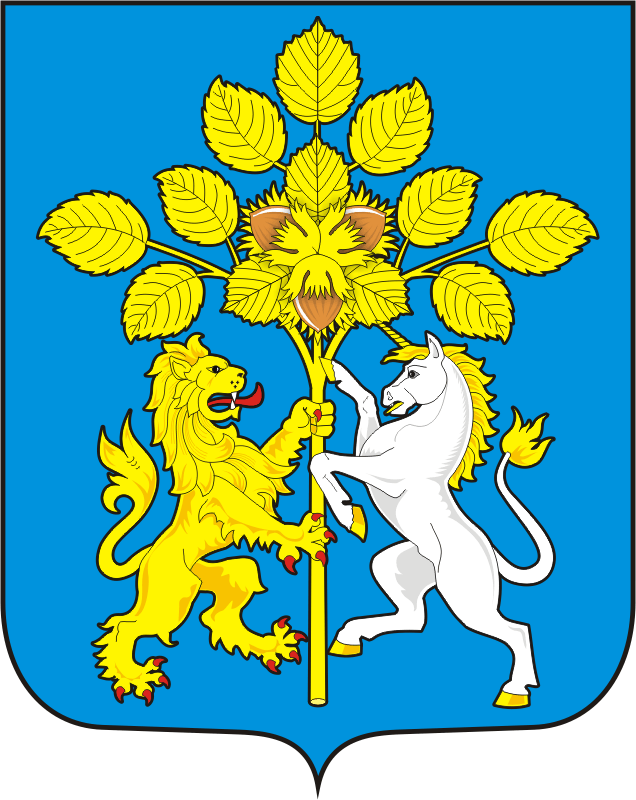 Об утверждении формы для актуализации сведений(о родственниках и свойственниках), содержащихся в анкетах, представляемых при назначении на муниципальные должности, должности муниципальной службы в администрации муниципального образования Спасский сельсовет Саракташского района Оренбургской областиПриложение к распоряжению администрацииСпасского сельсоветаот 25.01.2024 № 2-р1.Фамилия1.Имя1.Отчество2.Дата и место рождения3.Должность, подразделение, наименование органа местного самоуправления Воздвиженского сельсовета Саракташского района Оренбургской области4.Ваши близкие родственники (мать, отец, братья, сестры и дети), а также супруг (супруга), в том числе бывшая (бывшие), в отношении умерших указывается дата смерти)Ваши близкие родственники (мать, отец, братья, сестры и дети), а также супруг (супруга), в том числе бывшая (бывшие), в отношении умерших указывается дата смерти)Степень родстваФамилия, имя, отчествоГод, число, месяц и место рожденияМесто работы (наименование и адрес организации), должностьДомашний адрес (адрес регистрации, фактического проживания)5.Ваши свойственники* (супруги братьев и сестёр, родители, братья, сестры, дети супругов и супруги детей), в отношении умерших указывается дата смерти)Ваши свойственники* (супруги братьев и сестёр, родители, братья, сестры, дети супругов и супруги детей), в отношении умерших указывается дата смерти)Ваши свойственники* (супруги братьев и сестёр, родители, братья, сестры, дети супругов и супруги детей), в отношении умерших указывается дата смерти)Ваши свойственники* (супруги братьев и сестёр, родители, братья, сестры, дети супругов и супруги детей), в отношении умерших указывается дата смерти)Ваши свойственники* (супруги братьев и сестёр, родители, братья, сестры, дети супругов и супруги детей), в отношении умерших указывается дата смерти)Степень родстваСтепень родстваФамилия, имя, отчествоГод, число, месяц и место рожденияМесто работы (наименование и адрес организации), должностьДомашний адрес (адрес регистрации, фактического проживания)